Study of the U.S. Institutes (SUSIs) for Student Leaders    Application Form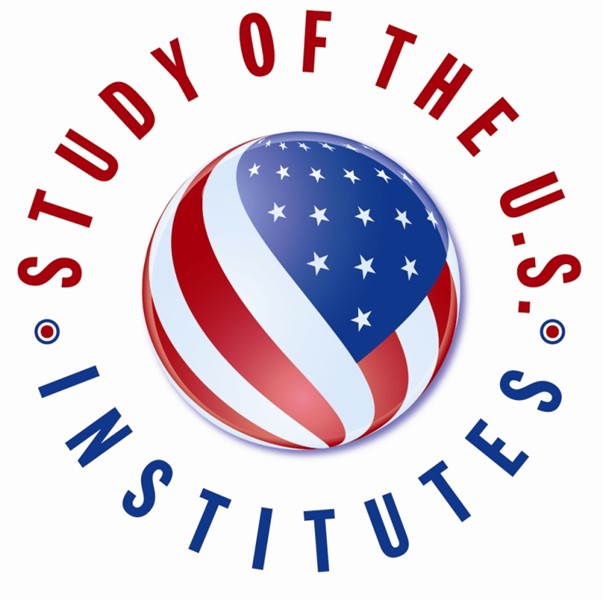 Required. Please answer all the questions or your application won’t be considered.    Select the Theme of the SUSI (Student Leaders from Europe): * (indicate by underlining your choice)Environmental IssuesJournalism and MediaSECTION A: CANDIDATE INFORMATIONPlease provide information exactly as it appears in your passport.Surname (Last Name): *Given Name(s): *Sex (indicate by underlining): *   Female   Male  Non-binaryDate of Birth: *City of Birth: *Country of Birth: *Primary Citizenship: *Country of Residence: *Secondary Citizenship (if applicable):Candidate Contact Information:Street Address: *City: *State/Province:Postal Code:Country: *Phone Number: *Email Address: *Medical, Physical, Dietary, or other Personal Considerations:This will not affect a candidate's selection, but it will enable the host institution to make any necessary accommodations. Please indicate if you have a disability. * (indicate by underlining)NoneBlind or Visual ImpairmentsDeaf or Hearing ImpairmentsLearning DisabilityPhysical DisabilityPsychiatric DisabilitySystemic DisabilityOther  Please describe any pre-existing medical conditions, prescription medication, dietary restrictions, or personal considerations.Experience in the United States:Have you traveled to the United States before? * (indicate by underlining your choice)      Yes     NoIf yes, please list any previous travel to the United States for the purposes of tourism/vacation, conferences, educational study, or previous ECA programs. Provide dates/duration, purpose of visit(s), and location(s). (Examples: July 4-14, 2019 - Tourism to Washington, D.C.; December 1-15, 2018 - Study Abroad to NYC).Have you previously participated in or been accepted into another U.S. Department of State sponsored program? * (indicate by underlining your choice)Yes           NoFamily Residing in the United States (if applicable):Please include name, relationship to candidate, city, and state. (Example: Jane Doe, sister, Denver, CO     SECTION B: CANDIDATE BACKGROUNDYear in School: * (indicate by underlining your choice)      First-Year Student      Completed First Year      Second Year student      Completed Second Year      Completed Third Year      Completed Fourth Year      Part-Time Student      Postgraduate StudentExpected Date of Graduation:  Will you have one semester left in their studies after the completion of SUSI program? 			Yes     			NoMajor/Field of Study: *University: *Country of University: *Work History:Please include employer, position, dates, and location.Volunteer Experience:Please include organization, dates, and location.Memberships in Associations, Clubs, etc.:Please include organization and dates.Candidate Personal Statement: *As part of the SUSI application process, candidates should submit a personal statement about their background and goals. In up to 500 words, please address the following questions and any other pertinent information:What about your background and/or interests makes you competitive for the SUSI exchange program?What will you contribute to the program?How do you expect your participation in the SUSI exchange program affect your local community or, region/country?How will the SUSI exchange affect you personally or professionally?Please input your personal statement below.